Δ Ε Λ Τ Ι Ο   Τ Υ Π Ο ΥΑθήνα, 22/12/2021Θέμα: Χριστουγεννιάτικη Δράση ΑλληλεγγύηςΜε αφορμή τη Διεθνή Ημέρα Ανθρώπινης Αλληλεγγύης (International Human Solidarity Day) στις 20 Δεκεμβρίου και ενόψει Χριστουγέννων, η Εθνική Μονάδα Συντονισμού του Ιδρύματος Νεολαίας και Διά Βίου Μάθησης (Ι.ΝΕ.ΔΙ.ΒΙ.Μ) πήρε την πρωτοβουλία να διοργανώσει δράση αλληλεγγύης.Συνεργάστηκε με την ταβέρνα «Ο Κρητικός» στην περιοχή Κερατσίνι, για να ενισχύσει το έργο του Δημήτρη Καρκανοραχάκη, ιδιοκτήτη της ταβέρνας, ο οποίος διανέμει καθημερινά δωρεάν φαγητού σε συνανθρώπους μας που το έχουν ανάγκη.Ο Πρόεδρος ΔΣ ΙΝΕΔΙΒΙΜ κ. Κωνσταντίνος Δέρβος, μαζί με τα στελέχη της Εθνικής Μονάδας Συντονισμού, έχοντας προμηθευτεί την πρώτη ύλη, μαγείρεψαν και συσκεύασαν 400 μερίδες φαγητού. Στη συνέχεια, σε συνεργασία με τον Δημήτρη Καρκανοραχάκη βοήθησαν στη διανομή του φαγητού σε άπορους, άστεγους και σε ανθρώπους που έχουν ανάγκη. Στη δράση συμμετείχε η Υπουργός Παιδείας και Θρησκευμάτων κα. Νίκη Κεραμέως. Τα προγράμματα Erasmus+ και Ευρωπαϊκό Σώμα Αλληλεγγύης προωθούν την αξία της αλληλεγγύης και σε αυτό το πνεύμα η Εθνική Μονάδα Συντονισμού Ι.ΝΕ.ΔΙ.ΒΙ.Μ με αίσθημα κοινωνικής ευθύνης στηρίζει εμπράκτως ανθρώπους που έχουν ανάγκη.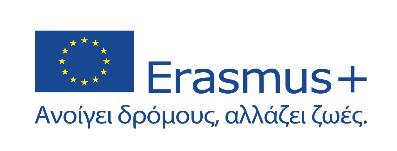 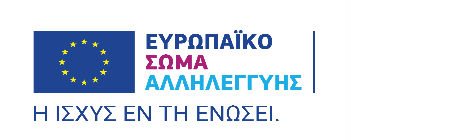 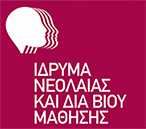 Ίδρυμα Νεολαίας και Διά Βίου ΜάθησηςΑχαρνών 417 & Κοκκινάκη, 11143 Αθήναwww.inedivim.gr